Co víme o MěsíciPracovní list je určen pro žáky/žákyně 2. stupně ZŠ. Vypracováním pracovního listu si ověří, jakou mají představu o vzniku Měsíce, jak Měsíc vypadá a jak na Zemi působí. Je vhodné, aby žáci/žákyně používali/y při vypracování pomůcky dle vlastního uvážení.Vznik a vlastnosti Měsíce Měsíc: Fáze, zatmění, povrchVesmír: Měsíc a jeho vliv na Zemi________________________________________________________Z čeho se zformoval Měsíc?…………………………………………………………………………………………………………………………………………………………………………………………………………………………………………V jaké vzdálenosti obíhá Měsíc kolem Země?………………………………………………………………………….Země působí na Měsíc  gravitační silou. Vysvětlete, proč Měsíc na Zemi nespadne.…………………………………………………………………………………………………………………………………………………………………………………………………………………………………………Jaký vliv má Měsíc na hladinu moří?……………………………………………………………………………………………………………………………………………………………………………………………………………………………………………………………………………………………………………………………………………………………....Vyhledejte, co jsou slapové jevy.………………………………………………………………………………………………………………………………………………………………………………………………………………………………………………………………………………………………………………………………………………………………Proč se Měsíc obrací k  Zemi stále stejnou polokoulí?…………………………………………………………………………………………………………………………………………………………………………………………………………………………………………Jaký je rozdíl mezi povrchem přivrácené a odvrácené strany Měsíce?………………………………………………………………………………………………………………………………………………………………………………………………………………………………………Při oběhu Měsíce kolem Země nastávají dvě fáze Měsíce: úplněk a nov. Jak často k nim dochází?…………………………………………………………………………………………………………………..Která polokoule Měsíce je osvícena Sluncem při:úplňku………………………………………………….novu………………………………………………….……………..Proč na Měsíci nefouká vítr?………………………………………………………………………………………………………………………………………………………………………………………………………………………………………... Kdy nastává zatmění Měsíce? V jakém postavení jsou při tomto jevu Slunce, Země a Měsíc?…………………………………………………………………………………………………………………………………………………………………………………………………………………………………………Kdo vstoupil jako první člověk na povrch Měsíce?…………………………………………………………………………………………………………………… Co jsem se touto aktivitou naučil(a):……………………………………………………………………………………………………………………………………………………………………………………………………………………………………………………………………………………………………………………………………………………………………… Autor: Jitka Pohanková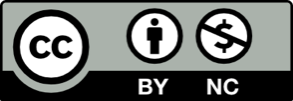 Toto dílo je licencováno pod licencí CreativeCommons [CC BY-NC 4.0]. Licenční podmínky navštivte na adrese [https://creativecommons.org/choose/?lang=cs].OBECNÉ PŘIPOMÍNKY:K vytvoření mezery nepoužívejte mezerník, ale klávesu „Tab“Pokud měníte styl, používejte konce oddílů (průběžný konec), nikoliv klávesu EnterPokud chcete začít další úkol/otázku na nové stránce, použijte konec stránky, nikoliv klávesu Enter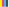 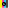 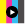 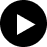 